Village Brewery Neighbour Day Rebate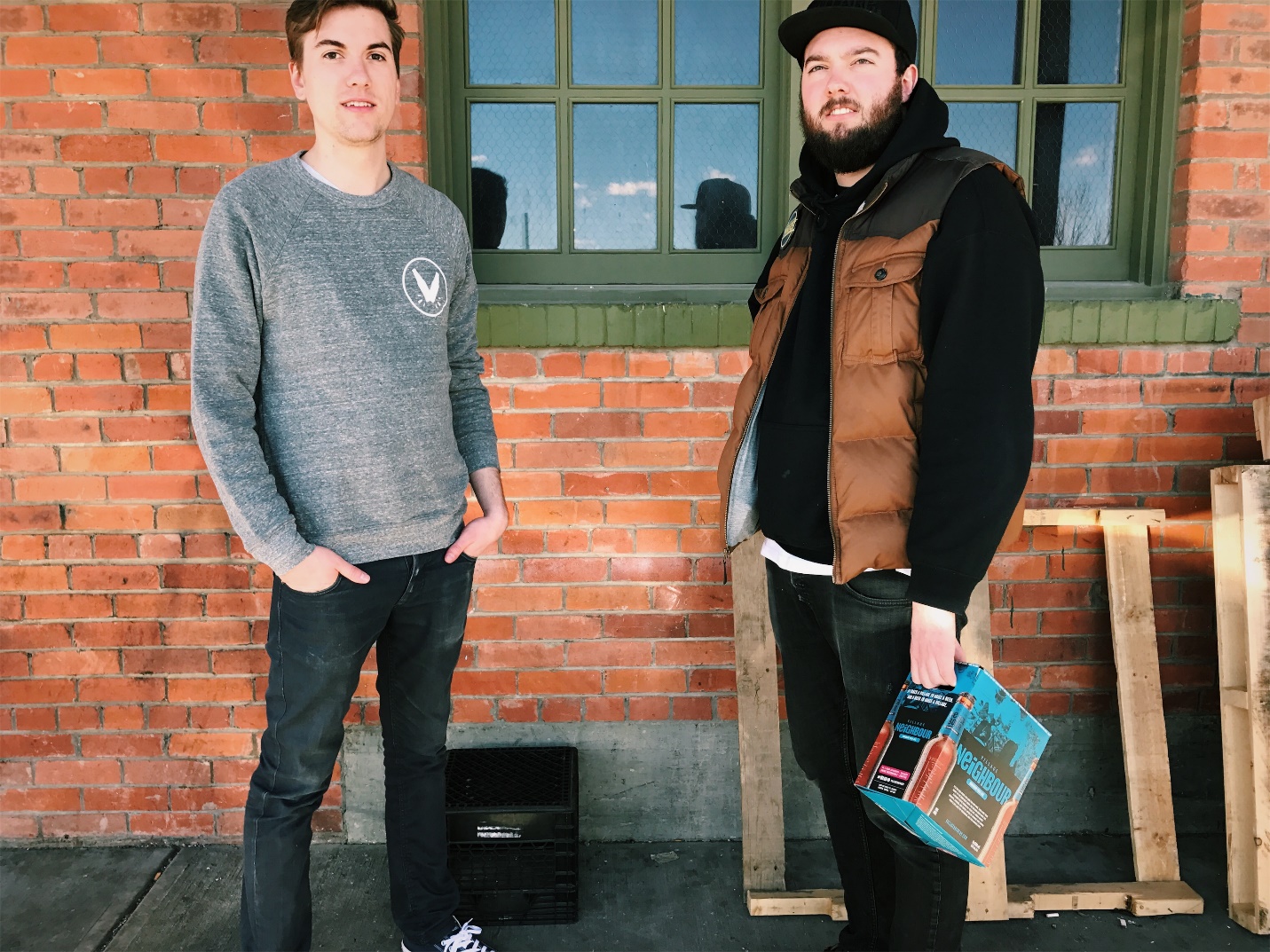 Neighbour Day on Saturday, June 16 is all about gathering, and Village Brewery was built with the purpose of gathering people around community. To support this, they are working with the Federation of Calgary Communities to offer rebates to community associations for all Village beer purchases made by Calgarians throughout the month of June, as part of Neighbour Day celebrations. What does this mean? If you purchase Village beer anytime between June 1 - 30, give a copy of your receipt to your local community association, and they will get a 15% rebate on all beer purchases made throughout the month. This money will help your community association continue providing exciting opportunities for you and your neighbours. And the more people who get our and meet their neighbours, the happier we are as a city! So get out there, grab some Village beer, celebrate with your neighbours on Neighbour Day (Saturday, June 16), and help support your community!